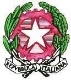 ISTITUTO D’ISTRUZIONE SUPERIORE STATALE“LEONARDO DA VINCI”Liceodelle Scienze Umane - LES -Istituto Tecnico AFM-SIACorsi Serali Istituto Tecnico e ProfessionaleMemorandum of UnderstandingBETWEENthe High School Institute “IIS Leonardo da Vinci” in Roma with headquarters in Via Cavour, (CF80235210582), legally represented by the Headmaster Prof.ssaIrene de Angelis CurtisANDthe School “Zespół Szkół Technicznych” in Mielec with headquarters in ul. Jagiellończyka 3, 39-300 Mielec, Poland, legally represented by the Headmaster mgr Arkadiusz Gałkowski.